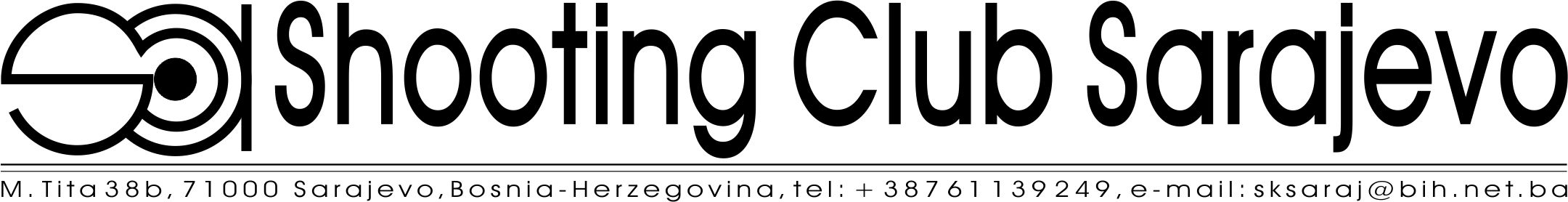 TO BE RETURNED BY March 23, 2020.FINAL REGISTRATION FORMFINAL REGISTRATION FORMFINAL REGISTRATION FORMFINAL REGISTRATION FORMFINAL REGISTRATION FORMFINAL REGISTRATION FORMFederation/Club ISSF Abbrev.ISSF Abbrev.AddressTel/faxe-mail addresse-mail addressEventNameFirst NameRifle No.	ManufacturerRifle No.	Manufacturer10m Rifle Men1.10m Rifle Men2.10m Rifle Men3.10m Rifle Men4.10m Rifle Men5.10m Rifle Women1.10m Rifle Women2.10m Rifle Women3.10m Rifle Women4.10m Rifle Women5.10m PistolMen1.10m PistolMen2.10m PistolMen3.10m PistolMen4.10m PistolMen5.10m Pistol Women1.10m Pistol Women2.10m Pistol Women3.10m Pistol Women4.10m Pistol Women5..DateSignature//StampDateSignature//Stamp(President or Secretary General)